ARTWORK TEMPLATE FOR HEALTHCARE WINDOW CARDSUse with SOAP DISPENSER WINDOW CARD 15 perforated card stock, available from PerforatedPaper.com. See ordering instructions below. IMPORTANT!! The perforated card stock is optional.  You can simply print out on a color printer and hand cut to size (2-5/8” x 2-1/8”).How to Order Perforated Card Stock:The following page is the template to use with Item # SOAP DISPENSER WINDOW CARD 15 perforated card stock from PerforatedPaper.com. There are 3 ways to order card stock:1) Call perforated paper.com, at their toll-free customer support number 1 -888-771-0809.
2) Email them at support@perforatedpaper.com
3) Go to perforatedpaper.com, under “Contact Us”, fill out fields including Item # SOAP DISPENSER WINDOW CARD 15, click Send Email.IMPORTANT! Be sure to reference the item # SOAP DISPENSER WINDOW CARD 15 when ordering. This stock can be used on a Laser or Inkjet printer.  There is no charge for the card stock, but you will be responsible for shipping charges.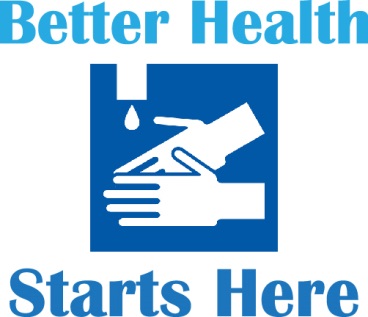 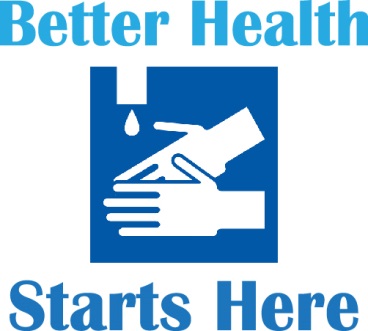 